O feminicídio precisa acabar, essa luta é de todos!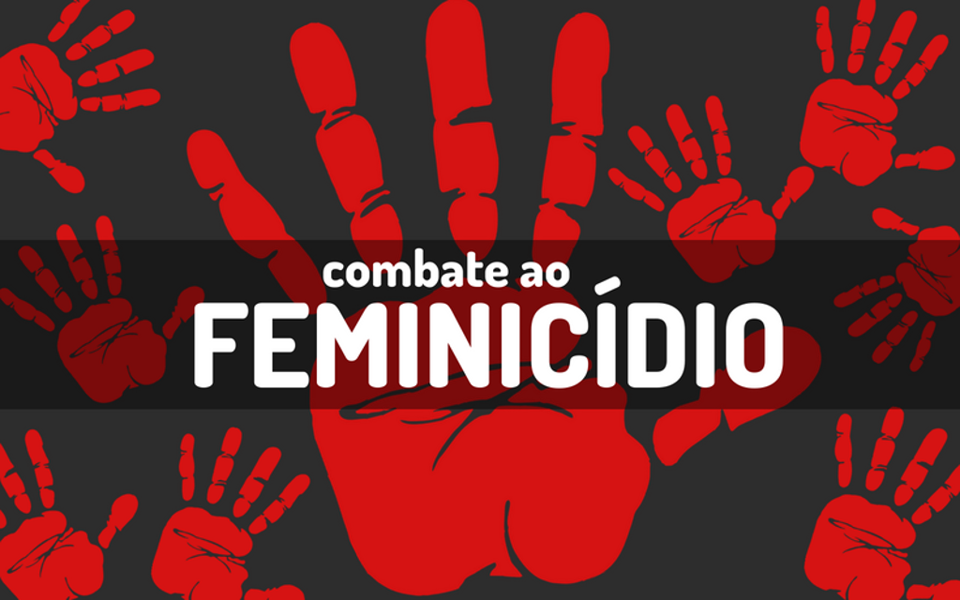 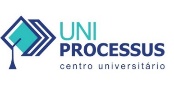 Uma pesquisa da SSPDF revela que muitos dos casos de feminicídio no DF estão relacionados a um sentimento de posse por parte dos agressores, que está enraizado em atitudes machistas que consideram as mulheres como propriedade, o que pode levar a uma tentativa de controle absoluto sobre suas vidas.A violência de gênero não pode ser combatida apenas com medidas isoladas. É necessário um esforço conjunto que envolva conscientização publica, educação, apoio às vitimas, aplicação rigorosa das leis e investimento em recursos adequados.O aspecto cultural desempenha um papel significativo na perpetuação da violência de gênero. Atitudes enraizadas na cultura que minimizam a gravidade da violência contra as mulheres e enfatizam a dominação masculina podem criar um ambiente onde a violência é tolerada e até mesmo justificada.          MEDIDAS DE PREVENÇĀO PCDF- possui Delegacias Especiais de Atendimento à Mulher (DEAM 1 e 2) com funcionamento 24 horas por dia, além de proporcionar a confecção de boletins de ocorrência por meio do site Maria da Penha Online.Casa da mulher brasileira- O programa oferece assistência às mulheres todos os dias da semana, com funcionamento 24h, onde as mulheres são acolhidas e recebem um atendimento humanizado, psicossocial e capacitação profissional.Provid- constitui no oferecimento de policiamento especializado e ostensivo, visitas solidarias, ajudando a prevenir, inibir e interromper o ciclo de violência.Discagem gratuita- o número 180, referente a central de atendimento a mulher, para realizar uma denúncia anônima, todos os dias 24h.